
Gheibh sibh stiùireadh air an sgeama mhaoineachaidh seo air an làrach-lìn againn an seo, agus tha sinn a moladh gu mòr gun leugh sibh sin mus tòisich sibh air an iarrtas seo. Ma tha ceistean sam bith agaibh mun iarrtas seo, cuiribh fios gu tabhartas@gaidhlig.scot.Cuiribh am foirm-iarrtas seo air ais do Bhòrd na Gàidhlig le post-d gu tabhartas@gaidhlig.scot.  Bu chòir iarrtasan a bhith aig Bòrd na Gàidhlig ro 3f air Diardaoin 6 Cèitean 2021.You can find guidance for this funding programme on our website here and we strongly recommend reading this before starting your application. If you have any questions about this application, please contact .Please return this completed form to Bòrd na Gàidhlig via email to tabhartas@gaidhlig.scot. Applications should be submitted to Bòrd na Gàidhlig by 3pm on Thursday 6 May 2021.
Thoiribh seachad fiosrachadh gu h-ìosal air cosgaisean a tha sibh a’ sùileachadh airson nan tidsearan ann a bhith a’ gabhail a’ chùrsa, a’ toirt fa-near na h-ìrean as motha de thaic a tha ri fhaighinn bho Bhòrd na Gàidhlig.  Ma tha cosgaisean eadar-dhealaichte ann airson diofar thidsearan, cuiribh am fiosrachadh sin ann mar loidhne fa-leth anns gach bogsa.Please give a breakdown below of the costs you expect for the teachers to take part in the courses, and how much funding will be provided from which source, taking into account the maximum support levels from Bòrd na Gàidhlig.  If costs are different for different teachers, please put the information as separate lines in each box.
Ma gheibh sibh taic-airgid bhuainn, feumaidh sibh Bòrd na Gàidhlig aithneachadh far a bheil e freagarrach, mar am buidheann a thug seachad am maoineachaidh.If you receive funding from us, you will need to identify Bòrd na Gàidhlig, where applicable, as the funding source.
Mar bhuidheann poblach, tha dleastanas aig Bòrd na Gàidhlig co-ionannachd a bhrosnachadh fo Achd Co-Ionannachd 2010 gus dèanamh cinnteach gu bheil cothroman rim faighinn do dhaoine gun feart air aois, ciorramachd, ath-bhuileachadh gnè, pòsadh no com-pàirteachas sìobhalta, leatromachd neo màthaireachd, cinneadh, creideamh no feallsanachd, gnè, taobh gnèitheasach no feart dìonte sam bith eile.As a public body, Bòrd na Gàidhlig have a responsibility under the Equalities Act 2010 to promote equality to ensure that opportunities are available for people regardless of age, disability, gender reassignment, marriage or civil partnership, pregnancy and maternity, race, religion or belief, gender, sexual orientation or any other protected characteristic.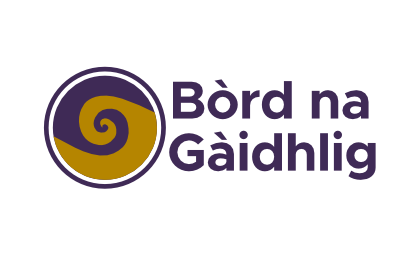 Tabhartasan Cùrsaichean Bogaidh Gàidhlig do Luchd-obrach Foghlaim 2021/22Gaelic Immersion Courses for Education Practitioners Grants 2021/22Foirm-iarrtais / Application FormFiosrachadh mun Bhuidheann / Organisation InformationA1Ainm an ùghdarrais / Authority nameA2Fios mun iarrtas gu
Contact name for applicationA3Dreuchd anns a’ bhuidhinn
Contact’s position in organisationA4Seòladh is còd-puist airson an iarrtais
Contact address & postcodeA5Àireamh fòn / Telephone numberA6Seòladh post-dealain / E-mail addressA7Cia mheud neach-obrach a tha sibh ag iarraidh a chur tro chùrsa bogaidh Gàidhlig ann an 2021/22?How many practitioners do you wish to enrol in a Gaelic immersion course in 2021/22?Fiosrachadh air na thagraichean / Applicants’ informationB1Thoiribh geàrr-iomradh (suas ri 250 facal) air carson a tha an t-ùghdarras a’ sireadh taic-airgid airson an luchd-obrach a chaidh ainmeachadh a chur tro chùrsa bogaidh Gàidhlig.Please briefly describe (up to 250 words) why the authority wishes to receive funding support to enrol the specified practitioners in a Gaelic immersion course.B2Thoiribh fiosrachadh seachad air an luchd-obrach a tha sibh an dùil a chlàradh airson cùrsa bogaidh Gàidhlig airson na bliadhna a tha romhainn (às aonais fiosrachadh slàn seo cha tèid an t-iarrtas a mheasadh):Please provide information on the practitioners that you are expecting to enrol on a Gaelic immersion course for the upcoming year (without complete information the application shall not be assessed):Thoiribh fiosrachadh seachad air an luchd-obrach a tha sibh an dùil a chlàradh airson cùrsa bogaidh Gàidhlig airson na bliadhna a tha romhainn (às aonais fiosrachadh slàn seo cha tèid an t-iarrtas a mheasadh):Please provide information on the practitioners that you are expecting to enrol on a Gaelic immersion course for the upcoming year (without complete information the application shall not be assessed):Thoiribh fiosrachadh seachad air an luchd-obrach a tha sibh an dùil a chlàradh airson cùrsa bogaidh Gàidhlig airson na bliadhna a tha romhainn (às aonais fiosrachadh slàn seo cha tèid an t-iarrtas a mheasadh):Please provide information on the practitioners that you are expecting to enrol on a Gaelic immersion course for the upcoming year (without complete information the application shall not be assessed):Thoiribh fiosrachadh seachad air an luchd-obrach a tha sibh an dùil a chlàradh airson cùrsa bogaidh Gàidhlig airson na bliadhna a tha romhainn (às aonais fiosrachadh slàn seo cha tèid an t-iarrtas a mheasadh):Please provide information on the practitioners that you are expecting to enrol on a Gaelic immersion course for the upcoming year (without complete information the application shall not be assessed):Thoiribh fiosrachadh seachad air an luchd-obrach a tha sibh an dùil a chlàradh airson cùrsa bogaidh Gàidhlig airson na bliadhna a tha romhainn (às aonais fiosrachadh slàn seo cha tèid an t-iarrtas a mheasadh):Please provide information on the practitioners that you are expecting to enrol on a Gaelic immersion course for the upcoming year (without complete information the application shall not be assessed):Thoiribh fiosrachadh seachad air an luchd-obrach a tha sibh an dùil a chlàradh airson cùrsa bogaidh Gàidhlig airson na bliadhna a tha romhainn (às aonais fiosrachadh slàn seo cha tèid an t-iarrtas a mheasadh):Please provide information on the practitioners that you are expecting to enrol on a Gaelic immersion course for the upcoming year (without complete information the application shall not be assessed):Thoiribh fiosrachadh seachad air an luchd-obrach a tha sibh an dùil a chlàradh airson cùrsa bogaidh Gàidhlig airson na bliadhna a tha romhainn (às aonais fiosrachadh slàn seo cha tèid an t-iarrtas a mheasadh):Please provide information on the practitioners that you are expecting to enrol on a Gaelic immersion course for the upcoming year (without complete information the application shall not be assessed):AinmNameAinmNameSgoil an-dràstaCurrent schoolSgoil an-dràstaCurrent schoolBun-sgoil / Àrd-sgoil?Primary / Secondary?Cuspairean a tha iad a’ teagasg an-dràstaCurrent subjects taughtCuspairean a tha iad a’ teagasg an-dràstaCurrent subjects taughtDè an sgoil anns am bi iad a’ teagasg às dèidh a’ chùrsa?In which school will they be teaching after the course?B3Càite am bi an luchd-obrach a’ gabhail a’ chùrsa bhogaidh aca agus dè an cùrsa air am bi iad:Where will the practitioners be taking their immersion course and on which course will they be enrolled:Càite am bi an luchd-obrach a’ gabhail a’ chùrsa bhogaidh aca agus dè an cùrsa air am bi iad:Where will the practitioners be taking their immersion course and on which course will they be enrolled:Càite am bi an luchd-obrach a’ gabhail a’ chùrsa bhogaidh aca agus dè an cùrsa air am bi iad:Where will the practitioners be taking their immersion course and on which course will they be enrolled:Càite am bi an luchd-obrach a’ gabhail a’ chùrsa bhogaidh aca agus dè an cùrsa air am bi iad:Where will the practitioners be taking their immersion course and on which course will they be enrolled:Càite am bi an luchd-obrach a’ gabhail a’ chùrsa bhogaidh aca agus dè an cùrsa air am bi iad:Where will the practitioners be taking their immersion course and on which course will they be enrolled:Càite am bi an luchd-obrach a’ gabhail a’ chùrsa bhogaidh aca agus dè an cùrsa air am bi iad:Where will the practitioners be taking their immersion course and on which course will they be enrolled:Càite am bi an luchd-obrach a’ gabhail a’ chùrsa bhogaidh aca agus dè an cùrsa air am bi iad:Where will the practitioners be taking their immersion course and on which course will they be enrolled:Ainm an tidseirTeacher nameAinm an tidseirTeacher nameAinm an tidseirTeacher nameColaiste/Oilthigh
College/UniversityColaiste/Oilthigh
College/UniversityColaiste/Oilthigh
College/UniversityAinm a’ chùrsa
Course nameAinm a’ chùrsa
Course nameAinm a’ chùrsa
Course nameCoileanadh amasan na maoine / Achieving the aims of the fundA’ cur ris na cothroman a th’ ann air foghlam tron Ghàidhlig / Improving accessibility of Gaelic-medium educationA’ cur ris na cothroman a th’ ann air foghlam tron Ghàidhlig / Improving accessibility of Gaelic-medium education
C1Thoiribh geàrr-iomradh (suas ri 200 facal) air mar a tha sibh an dùil gun cuidich an luchd-obrach a bhios air a’ chùrsa bhogaidh le bhith a’ cur ris na cothroman a th’ ann air foghlam tron Ghàidhlig anns an ùghdarras ionadail agaibh:Please give a summary (up to 200 words) of how you expect the practitioners enrolled on the immersion course will help increase availability of Gaelic-medium education in your local authority:A’ cur ri sgilean Gàidhlig an luchd-obrach / Improving Gaelic skills of the workforceC2Innsibh dhuinn mar a tha sibh an dùil gum bi na cùrsaichean seo a’ cur ris na sgilean Gàidhlig a th’ aig an luchd-obrach fhoghlaim agaibh.Please tell us how you expect these courses to improve the Gaelic skills available among your education workforce.Ionmhas / FinanceBòrd na GàidhligAn t-ùghdarras no neach-obrach
The authority or practitionerGU H-IOMLAN
TOTALCosgaisean solarachaidh
Supply costsCìsean a’ chùrsa
Course feesÀite-fuirich
AccommodationSiubhal
TravelEile
OtherIOMLAN
TOTAL£££Fiosrachadh a bharrachd (ma tha a dhìth) / Further information (if required)Fiosrachadh a bharrachd (ma tha a dhìth) / Further information (if required)Fiosrachadh a bharrachd (ma tha a dhìth) / Further information (if required)Fiosrachadh a bharrachd (ma tha a dhìth) / Further information (if required)Sgrùdadh agus Measadh a’ Phròiseict / Project Monitoring & EvaluationSgrùdadh agus Measadh a’ Phròiseict / Project Monitoring & EvaluationE1Innsibh dhuinn mar a nì sibh measadh air buaidh a’ chùrsa air an luchd-obrach agus mar a nì sibh measadh às dèidh a’ chùrsa air buaidh a bhios aig na luchd-obrach air comasan foghlam tro mheadhan na Gàidhlig a lìbhrigeadh san ùghdarras agaibh (suas ri 200 facal).Please tell us how you will assess the impact of the course on the practitioners  and how you will assess the impact that the practitioners have had on the authority’s ability to deliver Gaelic-medium education after the course (up to 200 words).Aithne don taic-airgid / Acknowledging funding supportMìnich dhuinn (suas ri 200 facal) mar a thèid agaibh air seo a dhèanamh (m.e., a’ toirt iomradh air nuair a nì sibh margaidheachd air a’ phròiseact, a’ cleachdadh suaicheantas Bhòrd na Gàidhlig air stuthan foillsichte).Please explain (up to 200 words) how you will do this (e.g. acknowledgement in project publicity, use of Bòrd na Gàidhlig’s logo on printed materials).Co-ionnanachd / EqualitiesA bheil sibh an dùil gum bi clàradh an luchd-obrach air ainmeachadh air cùrsa bogaidh Gàidhlig a’ brosnachadh co-ionannachd agus gun tabhann e cothroman co-ionann don a h-uile duine agus, ma tha, ciamar a tha sibh an dùil taic a chur ri seo (suas ri 150 facal)?Do you expect that enrolling the specifiedpractitioners on a Gaelic immersion course will promote equality and provide equal opportunities for all and, if so, how will you support this (up to 150 words)?Fiosrachadh sam bith eile / Any further informationThoiribh fios dhuinn air càil sam bith a tha sibh airson a ràdh mu dheidhinn a’ phròiseict no airson taic a chur ris an iarrtas agaibh.  Ma tha sibh air sgrìobhainnean a bharrachd a chur a-staigh leis an iarrtais agaibh, thoiribh iomradh orra an seo.Please let us know if there is anything else you would like to tell us about your project or to support your application.  If you have submitted further documentation, please provide an overview of this here.Dearbhadh / ConfirmationDearbhadh / ConfirmationTha mi a’ dearbhadh gu bheil mi air stiùireadh na maoine a’ leughadh agus gu bheil am fiosrachadh a thug mi seachad san fhoirm seo ceart cho fhad ’s as aithne dhomh. Tha mi a’ tuigsinn gun cleachd Bòrd na Gàidhlig am fiosrachadh san fhoirm seo a rèir na h-Aithris Prìobhaideachd aige, agus gum faodadh seo a bhith a’ gabhail a-steach fiosrachadh pearsanta (mar a tha air a mhìneachadh fo Achd Dìon Dàta 2018 agus fon Riaghailt Choitcheann airson Dìon Dàta (RCDD)), gus dèiligeadh ris an iarrtas seo airson tabhartas. Ma shoirbhicheas leis an iarrtas agaibh, dh’fhaodte cuideachd gun tèid am fiosrachadh a chleachdadh ann a bhith a’ dèanamh cinnteach gun tèid teirmichean agus cumhachan a’ chùmhnaint maoineachaidh a choileanadh agus gun tèid cumail ri dleastanasan laghail.Tha mi a' tuigsinn gum feum Bòrd na Gàidhlig cumail ri Achd Saorsa an Fhiosrachaidh (Alba) 2002 agus ri Riaghailtean airson Fiosrachadh mun Àrainneachd (Alba) 2004, agus mar sin dh'fhaodadh gum feum sibh fiosrachadh a tha co-cheangailte ris an iarrtas seo fhoillseachadh gu poblach mura h-eil bacadh sònraichte air.  Tha mi a’  tuigsinn ma thèid aontachadh taic-airgid a thoirt dhan phròiseact gum faod Bòrd na Gàidhlig fios mun phròiseact a shealltainn an cois fiosrachaidh a thèid fhoillseachadh mu thabhartasan a thugadh seachad, a’ gabhail a-steach ainm na buidhne agus an t-sùim a fhuair iad.I confirm that I have read the fund guidelines and that the information provided on this form is correct to the best of my knowledge. I understand that Bòrd na Gàidhlig will use information provided on this form in line with its privacy notice, which may include personal data (as defined by the Data Protection Act 2018 and the General Data Protection Regulation (GDPR)), for the purposes of processing this application for assistance.  Where the application is successful, information may also be used to manage the funding contract terms and conditions as well as comply with legal obligations.I understand that Bòrd na Gàidhlig is subject to the Freedom of Information (Scotland) Act 2002 and Environmental Information (Scotland) Regulations 2004, and therefore may be required to make information relating to this application publicly available unless it is subject to an exemption.I understand that if funding is agreed for this project that Bòrd na Gàidhlig may include this project in information published about grants awarded, including the organisation’s name and the amount awarded.Neach-dearbhaidh / SignatoryNeach-dearbhaidh / SignatoryAinm / NameAinm-sgrìobhte / SignatureCeann-latha / DateCead margaidheachd (neo-riatanach) / Marketing consent (optional)Cead margaidheachd (neo-riatanach) / Marketing consent (optional)Cead margaidheachd (neo-riatanach) / Marketing consent (optional)Cead margaidheachd (neo-riatanach) / Marketing consent (optional)Cead margaidheachd (neo-riatanach) / Marketing consent (optional)Cead margaidheachd (neo-riatanach) / Marketing consent (optional)Bu thoigh leam fiosrachadh iomchaidh fhaighinn tro phost-d a chuidicheas mi le bhith a’ ruith a’ phròiseict agam, fiosrachadh mu sgeamaichean coltach ris an fhear a chuir mi a-steach air a shon, no mu phròiseactan no iomairtean eile às am faodadh mi fhìn no a’ bhuidheann agam buannachdan fhaighinn.  Tha mi tuigsinn gun urrainn dhomh an cead seo a thoirt air falbh aig àm sam bith.I would like to receive information by email that is relevant to helping me manage my project, similar schemes, and other projects or initiatives that may be of benefit to me or my group.  I understand that I can withdraw this consent at any time.Bu thoigh leam fiosrachadh iomchaidh fhaighinn tro phost-d a chuidicheas mi le bhith a’ ruith a’ phròiseict agam, fiosrachadh mu sgeamaichean coltach ris an fhear a chuir mi a-steach air a shon, no mu phròiseactan no iomairtean eile às am faodadh mi fhìn no a’ bhuidheann agam buannachdan fhaighinn.  Tha mi tuigsinn gun urrainn dhomh an cead seo a thoirt air falbh aig àm sam bith.I would like to receive information by email that is relevant to helping me manage my project, similar schemes, and other projects or initiatives that may be of benefit to me or my group.  I understand that I can withdraw this consent at any time.Bu thoigh leam fiosrachadh iomchaidh fhaighinn tro phost-d a chuidicheas mi le bhith a’ ruith a’ phròiseict agam, fiosrachadh mu sgeamaichean coltach ris an fhear a chuir mi a-steach air a shon, no mu phròiseactan no iomairtean eile às am faodadh mi fhìn no a’ bhuidheann agam buannachdan fhaighinn.  Tha mi tuigsinn gun urrainn dhomh an cead seo a thoirt air falbh aig àm sam bith.I would like to receive information by email that is relevant to helping me manage my project, similar schemes, and other projects or initiatives that may be of benefit to me or my group.  I understand that I can withdraw this consent at any time.Bu thoigh leam fiosrachadh iomchaidh fhaighinn tro phost-d a chuidicheas mi le bhith a’ ruith a’ phròiseict agam, fiosrachadh mu sgeamaichean coltach ris an fhear a chuir mi a-steach air a shon, no mu phròiseactan no iomairtean eile às am faodadh mi fhìn no a’ bhuidheann agam buannachdan fhaighinn.  Tha mi tuigsinn gun urrainn dhomh an cead seo a thoirt air falbh aig àm sam bith.I would like to receive information by email that is relevant to helping me manage my project, similar schemes, and other projects or initiatives that may be of benefit to me or my group.  I understand that I can withdraw this consent at any time.Bu thoigh leam fiosrachadh iomchaidh fhaighinn tro phost-d a chuidicheas mi le bhith a’ ruith a’ phròiseict agam, fiosrachadh mu sgeamaichean coltach ris an fhear a chuir mi a-steach air a shon, no mu phròiseactan no iomairtean eile às am faodadh mi fhìn no a’ bhuidheann agam buannachdan fhaighinn.  Tha mi tuigsinn gun urrainn dhomh an cead seo a thoirt air falbh aig àm sam bith.I would like to receive information by email that is relevant to helping me manage my project, similar schemes, and other projects or initiatives that may be of benefit to me or my group.  I understand that I can withdraw this consent at any time.Ciamar a chuala tu mu dheidhinn na maoine seo? / How did you hear about this fund?Ciamar a chuala tu mu dheidhinn na maoine seo? / How did you hear about this fund?Ciamar a chuala tu mu dheidhinn na maoine seo? / How did you hear about this fund?Ciamar a chuala tu mu dheidhinn na maoine seo? / How did you hear about this fund?Ciamar a chuala tu mu dheidhinn na maoine seo? / How did you hear about this fund?Ciamar a chuala tu mu dheidhinn na maoine seo? / How did you hear about this fund?Meadhanan sòisealtaSocial mediaPàipear-naidheachdNewspaperCuairt-litir post-dEmail newsletterBeul air bheulWord of mouthEile (Leig fios càite)Other (Tell us where)Eile (Leig fios càite)Other (Tell us where)